Astashov DmytroExperience:Position applied for: 2nd EngineerDate of birth: 30.08.1963 (age: 54)Citizenship: UkraineResidence permit in Ukraine: YesCountry of residence: UkraineCity of residence: OdessaContact Tel. No: +38 (063) 128-72-14E-Mail: sailor-63@mail.ruSkype: sailor-63U.S. visa: NoE.U. visa: NoUkrainian biometric international passport: Not specifiedDate available from: 01.10.2017English knowledge: GoodMinimum salary: 6500 $ per monthPositionFrom / ToVessel nameVessel typeDWTMEBHPFlagShipownerCrewing2nd Engineer25.10.2016-03.03.2017DENSA LEOPARDBulk Carrier57551STX-MAN B&W 6S50MC-C9480MALTAMARINSA DENIZCILIK AS.&mdash;2nd Engineer12.12.2015-12.03.2016NEMORINOBulk Carrier47777MAN B&W11200LiberiaJupiter bulker AS.&mdash;2nd Engineer01.01.2015-06.06.2015BATISBulk Carrier58000MAN B&W9880IranKish marine, Iran Tigiran Mit Osean&mdash;2nd Engineer18.03.2014-21.05.2014BLUE WAVEBulk Carrier87340MAN B&W12800CyprusTeo Shipping Corp.&mdash;2nd Engineer15.06.2013-25.10.2013Nikolas IIIBulk Carrier58000MAN B&W11260PanamaIris Enterprises company S.A.&mdash;2nd Engineer26.11.2011-19.04.2012CSAV PAPUDOContainer Ship6500 TEUHYUNDAI B&W80860LiberiaDC SCHIFFART GMBH & CO.KG.&mdash;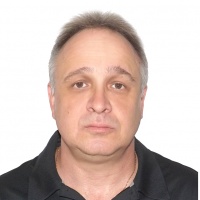 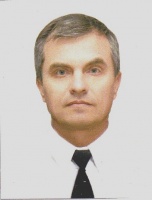 